РЕШЕНИЕРассмотрев проект решения о порядке управления акциями акционерных обществ, 100 процентов которых находится в собственности Петропавловск-Камчатского городского округа, внесенный председателем Городской Думы Петропавловск-Камчатского городского округа Монаховой Г.В., в соответствии со статьей 28 Устава Петропавловск-Камчатского городского округа Городская Дума Петропавловск-Камчатского городского округаРЕШИЛА:1. Принять Решение о порядке управления акциями акционерных обществ, 100 процентов которых находится в собственности Петропавловск-Камчатского городского округа.2. Прекратить деятельность рабочей группы, созданной решением Городской Думы Петропавловск-Камчатского городского округа от 
28.08.2019 № 486-р, в связи с выполнением возложенных на нее задач.3. Направить принятое Решение временно исполняющему полномочия Главы Петропавловск-Камчатского городского округа для подписания и обнародования.РЕШЕНИЕот 08.04.2020 № 250-ндО порядке управления акциями акционерных обществ, 100 процентов которых находится в собственности Петропавловск-Камчатского городского округаПринято Городской Думой Петропавловск-Камчатского городского округа(решение от 08.04.2020 № 644-р)С изменениями от:30.06.2021 № 377-нд (23.06.2021 № 940-р);29.09.2021 № 411-нд (29.09.2021 № 1024-р)Статья 1. Общие положения1. Настоящее Решение о порядке управления акциями акционерных обществ, 100 процентов которых находится в собственности Петропавловск-Камчатского городского округа (далее – Решение), разработано в соответствии с Федеральным законом от 21.12.2001 № 178-ФЗ «О приватизации государственного и муниципального имущества», Федеральным законом от 26.12.1995 № 208-ФЗ «Об акционерных обществах» (далее – Федеральный закон № 208-ФЗ) и устанавливает порядок управления находящимися в собственности Петропавловск-Камчатского городского округа (далее – собственность городского округа, муниципальная собственность)  акциями акционерных обществ, созданных в процессе приватизации, 100 процентов акций которых находится в муниципальной собственности, не закрепленных за муниципальными унитарными предприятиями, муниципальными учреждениями (далее – акционерное общество, общество).2. Основными целями управления находящимися в собственности Петропавловск-Камчатского городского округа акциями акционерных обществ являются:1) повышение инвестиционной привлекательности Петропавловск-Камчатского городского округа (далее – городской округ);2) согласование инвестиционной и социальной политики акционерного общества в интересах городского округа;3) оказание влияния на формирование производственной деятельности акционерного общества, в том числе принятие решений по важнейшим вопросам управления обществом;4) осуществление контроля полноты и своевременности перечисления в бюджет городского округа дивидендов.Решением от 30.06.2021 № 377-нд (23.06.2021 № 940-р) в часть 3 внесено изменение (вступает в силу после дня его официального опубликования, но не ранее дня внесения в Единый государственный реестр юридических лиц записи о государственной регистрации последнего из органов администрации Петропавловск-Камчатского городского округа, реорганизованных в соответствии с решением Городской Думы Петропавловск-Камчатского городского округа от 17.03.2021 № 883-р 
«О реорганизации органов администрации Петропавловск-Камчатского городского округа и о внесении изменений в решение Городской Думы Петропавловск-Камчатского городского округа от 22.04.2009 № 477-р «Об утверждении структуры администрации Петропавловск-Камчатского городского округа»)3. Права акционера акционерных обществ от имени городского округа осуществляются Управлением имущественных и земельных отношений администрации Петропавловск-Камчатского городского округа (далее – Управление).Статья 2. Представление интересов городского округа в советах директоров (наблюдательных советах) и ревизионных комиссиях акционерных обществ1. Представление интересов городского округа в советах директоров (наблюдательных советах) и ревизионных комиссиях акционерных обществ осуществляется представителями интересов городского округа в советах директоров (наблюдательных советах) и ревизионных комиссиях акционерных обществ (далее – представители городского округа), назначаемыми приказом Управления на срок до следующего годового общего собрания акционеров.Представители городского округа, назначаемые в состав совета директоров (наблюдательного совета) общества, ревизионной комиссии могут переназначаться неограниченное число раз.Приказ Управления о назначении представителя городского округа должен содержать:1) наименование акционерного общества;2) фамилию, имя, отчество (при наличии) представителя;3) сведения о замещаемой должности муниципальной службы или месте работы и должности.2. Представителями городского округа в советах директоров (наблюдательных советах) акционерных обществ могут быть:1) муниципальные служащие городского округа (далее - муниципальные служащие);2) депутаты Городской Думы Петропавловск-Камчатского городского округа (далее - Городская Дума);3) иные лица (на основании договора на представление интересов городского округа, заключаемого с Управлением).3. Лица, указанные в части 2 настоящей статьи, не могут быть представителями городского округа при наличии хотя бы 1 из условий:1) признание судом недееспособным или ограниченно дееспособным;2) наличие непогашенной или неснятой судимости за совершенное преступление.4. Представитель городского округа обязан:1) соблюдать законодательство об акционерных обществах, защите конкуренции, коммерческой тайне, отстаивать права и законные интересы городского округа, действовать в интересах городского округа;2) не делегировать свои полномочия иным лицам, в том числе замещающим его по месту основной работы;3) не разглашать третьим лицам сведения, ставшие ему известными при осуществлении возложенных на него полномочий, и не использовать их в целях, противоречащих интересам городского округа, общества.5. Представитель городского округа имеет право на получение информации (документов), связанных с деятельностью акционерного общества, а также осуществлять иные полномочия в соответствии с законодательством Российской Федерации.  6. Представители городского округа в соответствии с действующим законодательством несут ответственность за убытки, причиненные акционерному обществу их виновными действиями, за разглашение государственной, коммерческой и иной охраняемой законом тайны, за нарушение обязанностей, установленных действующим законодательством Российской Федерации.7. Представители городского округа не получают вознаграждение за свою работу в органах управления и ревизионных комиссиях акционерных обществ.8. Полномочия представителя городского округа прекращаются на основании приказа Управления в соответствии с Федеральным законом № 208-ФЗ, а также в случае увольнения представителя городского округа с муниципальной службы, прекращения полномочий депутата Городской Думы, в случае ликвидации акционерного общества.Статья 3. Порядок осуществления полномочий общего собрания акционеров1. В акционерных обществах полномочия общего собрания акционеров осуществляются Управлением.Управление реализует полномочия общего собрания акционеров в соответствии с законодательством об акционерных обществах и уставом акционерного общества. Решение общего собрания акционеров оформляется приказом Управления.Предусмотренные Федеральным законом № 208-ФЗ процедуры подготовки и проведения общего собрания акционеров не применяются, за исключением положений, касающихся сроков проведения годового общего собрания акционеров.2. Годовое общее собрание акционеров проводится в сроки, устанавливаемые уставом акционерного общества, но не ранее чем через 2 месяца и не позднее чем через 6 месяцев после окончания отчетного года. На годовом общем собрании акционеров должны решаться вопросы об избрании совета директоров (наблюдательного совета) общества, ревизионной комиссии общества, если в соответствии с уставом общества наличие ревизионной комиссии является обязательным, утверждении аудитора общества, вопросы, предусмотренные подпунктами 11 и 11.1 пункта 1 статьи 48 Федерального закона № 208-ФЗ, а также могут решаться иные вопросы, отнесенные к компетенции общего собрания акционеров. Проводимые помимо годового общего собрания акционеров являются внеочередными.3. Внеочередное общее собрание акционеров акционерных обществ проводится по решению совета директоров (наблюдательного совета) акционерного общества на основании его собственной инициативы, требования ревизионной комиссии акционерного общества, аудитора акционерного общества, а также Управления (далее - требование).Требование подается в письменной форме в Управление.Требование подписывается руководителем (председателем) инициатора созыва внеочередного общего собрания акционеров, и должно содержать вопросы, предлагаемые для включения в повестку дня внеочередного общего собрания акционеров, с приложением пояснительной записки.4. Ежегодно, в срок до 1 апреля года проведения годового очередного общего собрания акционеров, Городская Дума, Глава Петропавловск-Камчатского городского округа, органы администрации Петропавловск-Камчатского городского округа вправе представить в Управление в письменном виде свои предложения по внесению вопросов в повестку дня годового общего собрания акционеров и выдвижению кандидатов для назначения на указанном собрании в совет директоров (наблюдательный совет) (далее - предложения).5. Предложения должны содержать вопросы, предлагаемые для включения в повестку дня годового очередного общего собрания акционеров, с приложением пояснительной записки и необходимых материалов, а также следующую информацию о кандидатах для назначения в совет директоров (наблюдательный совет): фамилию, имя, отчество (при наличии) кандидата, сведения о замещаемой должности муниципальной службы или месте работы и должности кандидата.6. Если возникла необходимость внесения изменений (дополнений) в ранее поданные предложения, указанные в части 5 настоящей статьи, Городская Дума, Глава Петропавловск-Камчатского городского округа, органы администрации Петропавловск-Камчатского городского округа не позднее 3 рабочих дней до дня проведения годового общего собрания акционеров вправе направить в адрес Управления письменное извещение о необходимости внесения таких изменений (дополнений) с приложением пояснительной записки и необходимых материалов.7. Управление выносит вопросы годового общего собрания акционеров, в том числе вопросы рассмотрения предложений о кандидатах для избрания в совет директоров (наблюдательный совет) на рассмотрение комиссии по вопросам управления акционерными обществами в городском округе (далее – комиссия).8. Комиссия является коллегиальным органом, созданным администрацией Петропавловск-Камчатского городского округа (далее – администрация городского округа) в целях выработки согласованных действий и принятия обоснованных решений в области управления акциями акционерных обществ. 9. Состав и порядок работы комиссии утверждаются постановлением администрации городского округа.Состав комиссии формируется в количестве не более 7 человек из представителей администрации городского округа, депутатов Городской Думы. В состав комиссии включаются 4 депутата Городской Думы и 3 представителя администрации городского округа, включая председателя комиссии.Решением от 29.09.2021 № 411-нд (29.09.2021 № 1024-р) абзац третий части 9 статьи 3 изложен в новой редакцииПредседателем комиссии является заместитель Главы администрации Петропавловск-Камчатского городского округа, курирующий деятельность Управления в соответствии с распоряжением администрации городского округа.10. Заседание комиссии является правомочным, если на заседании присутствует более половины членов комиссии.Решения комиссии принимаются не менее чем 2/3 голосов от числа присутствующих на заседании членов комиссии, при этом голос председателя комиссии при равном количестве голосов является решающим.Решения комиссии оформляются протоколами заседания комиссии и содержат рекомендации Управлению по вопросам, вынесенным на рассмотрение комиссии.Протокол заседания комиссии оформляется и подписывается председателем комиссии и секретарем комиссии не позднее 5 рабочих дней со дня заседания, и в течение 1 рабочего дня направляется в Управление. Протоколы заседаний комиссии хранятся в Управлении. Статья 4. Дополнительные положенияЕжегодно, в течение 10 рабочих дней со дня проведения годового общего собрания акционеров, Управление направляет в Городскую Думу копии утвержденных в соответствии с требованиями действующего законодательства годовых отчетов акционерных обществ, а также информацию акционерного общества о сделках с заинтересованностью, в том числе о поступивших в Управление уведомлениях от членов совета директоров – депутатов Городской Думы, предусмотренных пунктами 1, 2 статьи 82 Федерального закона № 208-ФЗ, за предыдущий отчетный период.Статья 5. Заключительные положения1. Настоящее Решение вступает в силу после дня его официального опубликования.2. Со дня вступления в силу настоящего Решения признать утратившими силу:1) Решение Городской Думы Петропавловск-Камчатского городского округа от 25.12.2008 № 94-нд «О порядке управления находящимися в собственности Петропавловск-Камчатского городского округа акциями акционерных обществ и осуществления полномочий органов управления акционерного общества в случае, если в собственности Петропавловск-Камчатского городского округа находится 100 процентов акций акционерного общества»;2) Решение Городской Думы Петропавловск-Камчатского городского округа от 15.09.2010 № 286-нд «О внесении изменений в Решение о порядке управления находящимися в собственности Петропавловск-Камчатского городского округа акциями открытых акционерных обществ и осуществления полномочий органов управления открытого акционерного общества в случае, если в собственности Петропавловск-Камчатского городского округа находится 100 процентов акций открытого акционерного общества от 25.12.2008 № 94-нд»;3) Решение Городской Думы Петропавловск-Камчатского городского округа от 01.06.2011 № 381-нд «О внесении изменений в Решение Городской Думы Петропавловск-Камчатского городского округа от 25.12.2008 № 94-нд
«О порядке управления находящимися в собственности Петропавловск-Камчатского городского округа акциями открытых акционерных обществ и осуществления полномочий органов управления открытого акционерного общества в случае, если в собственности Петропавловск-Камчатского городского округа находится 100 процентов акций открытого акционерного общества»;4) Решение Городской Думы Петропавловск-Камчатского городского округа от 06.05.2013 № 76-нд «О внесении изменений в Решение Городской Думы Петропавловск-Камчатского городского округа от 25.12.2008 № 94-нд
«О порядке управления находящимися в собственности Петропавловск-Камчатского городского округа акциями открытых акционерных обществ и осуществления полномочий органов управления открытого акционерного общества в случае, если в собственности Петропавловск-Камчатского городского округа находится 100 процентов акций открытого акционерного общества»;5) Решение Городской Думы Петропавловск-Камчатского городского округа от 03.11.2015 № 361-нд «О внесении изменения в Решение Городской Думы Петропавловск-Камчатского городского округа от 25.12.2008 № 94-нд
«О порядке управления находящимися в собственности Петропавловск-Камчатского городского округа акциями открытых акционерных обществ и осуществления полномочий органов управления открытого акционерного общества в случае, если в собственности Петропавловск-Камчатского городского округа находится 100 процентов акций открытого акционерного общества»;6) Решение Городской Думы Петропавловск-Камчатского городского округа от 26.04.2016 № 418-нд «О внесении изменений в Решение Городской Думы Петропавловск-Камчатского городского округа от 25.12.2008 № 94-нд
«О порядке управления находящимися в собственности Петропавловск-Камчатского городского округа акциями открытых акционерных обществ и осуществление полномочий органов управления открытого акционерного общества в случае, если в собственности Петропавловск-Камчатского городского округа находится 100 процентов акций открытого акционерного общества»;7) Решение Городской Думы Петропавловск-Камчатского городского округа от 01.11.2016 № 490-нд «О внесении изменения в Решение Городской Думы Петропавловск-Камчатского городского округа от 25.12.2008 № 94-нд
«О порядке управления находящимися в собственности Петропавловск-Камчатского городского округа акциями акционерных обществ и осуществления полномочий органов управления акционерного общества в случае, если в собственности Петропавловск-Камчатского городского округа находится 100 процентов акций акционерного общества»;8) Решение Городской Думы Петропавловск-Камчатского городского округа от 28.06.2018 № 78-нд «О внесении изменений в Решение Городской Думы Петропавловск-Камчатского городского округа от 25.12.2008 № 94-нд
«О порядке Управления находящимися в собственности Петропавловск-Камчатского городского округа акциями акционерных обществ и осуществления полномочий органов Управления акционерного общества в случае, если в собственности Петропавловск-Камчатского городского округа находится 100 процентов акций акционерного общества».Временно исполняющий полномочияГлавы Петропавловск-Камчатскогогородского округа							             К.В. Брызгин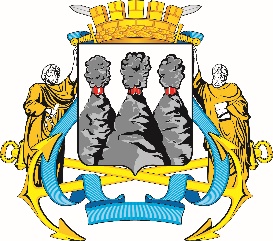 ГОРОДСКАЯ ДУМАПЕТРОПАВЛОВСК-КАМЧАТСКОГО ГОРОДСКОГО ОКРУГАот 08.04.2020 № 644-р28-я сессияг.Петропавловск-КамчатскийО принятии решения о порядке управления акциями акционерных обществ, 100 процентов которых находится в собственности Петропавловск-Камчатского городского округаПредседатель Городской ДумыПетропавловск-Камчатскогогородского округаГ.В. МонаховаГОРОДСКАЯ ДУМАПЕТРОПАВЛОВСК-КАМЧАТСКОГО ГОРОДСКОГО ОКРУГА